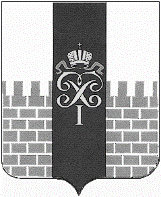 МЕСТНАЯ АДМИНИСТРАЦИЯМУНИЦИПАЛЬНОГО ОБРАЗОВАНИЯ ГОРОД ПЕТЕРГОФ10.01.2023   	                            	              	                                                                      № 1О внесении изменений в постановление местной администрации муниципального образования город Петергоф от 03.11.2022 № 126 «Об утверждении Плана мероприятий, направленных на решение вопроса местного значения по непрограммным расходам местного бюджета муниципального образования город Петергоф «Организация информирования, консультирования и содействия жителям муниципального образования по вопросам создания товариществ собственников жилья, советов многоквартирных домов, формирования земельных участков, на которых расположены многоквартирные дома» 	В соответствии с Бюджетным Кодексом РФ, Положением о бюджетном процессе в муниципальном образовании город Петергоф, постановлением местной администрации муниципального образования город Петергоф № 150 от 26.09.2013 «Об утверждении Положения о порядке разработки, реализации и оценки эффективности муниципальных программ и о Порядке разработки и реализации ведомственных целевых программ и планов по непрограммным расходам местного бюджета МО г. Петергоф», местная администрация муниципального образования город ПетербургПОСТАНОВЛЯЕТ:1. Внести изменения в постановление местной администрации муниципального образования город Петергоф от 03.11.2022 № 126 «Об утверждении  Плана мероприятий, направленных на решение вопроса местного значения по непрограммным расходам местного бюджета муниципального образования город Петергоф «Организация информирования, консультирования и содействия жителям муниципального образования по вопросам создания товариществ собственников жилья, советов многоквартирных домов, формирования земельных участков, на которых расположены многоквартирные дома»: приложение к Плану изложить в редакции согласно приложению к настоящему постановлению.2. Настоящее Постановление вступает в силу с даты подписания.3. Контроль за исполнением настоящего Постановления оставляю за собой.Глава местной администрации муниципального образования город Петергоф 		                                                                                     Т.С. Егорова  Приложение  к постановлению местной администрации муниципального образования город Петергоф от  10.01.2023 № 1  Приложение                                                                                         к Плану мероприятий, направленных на решение вопроса местного значения по непрограммным расходам местного бюджета муниципального образования город Петергоф «Организация информирования, консультирования и содействия жителям муниципального образования по вопросам создания товариществ собственников жилья, советов многоквартирных домов, формирования земельных участков, на которых расположены многоквартирные дома»Смета расходов к Плану            Главный специалист                                                                                                                          Г.В. Пихлапу№п/пНаименование мероприятияпериодичностьЕдиницакол-вочас.ценаединицы, руб.Суммаруб.20232024к 20232025к 20241.Информирование, консультирование и содействие жителям муниципального образования по вопросам создания товариществ собственников жилья, советов многоквартирных домов, формирования земельных участков, на которых расположены многоквартирные дома1 раз по 3 часа в неделю по средам– 24 раза за годчас721197,2286 199,8490 400,0494 531,32                                                                                                                            Итого:                                                                                                                            Итого:                                                                                                                            Итого:                                                                                                                            Итого:                                                                                                                            Итого:                                                                                                                            Итого:86 199,8490 400,0494 531,32